  A. Metni dikkatlice okuyunuz. Aşağıdaki ilk üç soruyu metne göre cevaplandırınız.1) Karga susayınca ne yapmış?(5p)__________________________________________________________________________________2) Karga suyu neden içememiş?(5p)__________________________________________________________________________________3) Karga suyu içmeyi nasıl başarmış? (5p)B. Aşağıda verilen deyimlerle açıklamalarını eşleştiriniz. (8p)C. Birinci sütundaki altı çizili sözcükler ikinci sütundaki soruların cevabıdır. Buna göre sorularlacevaplarını (aynı sayıları yazarak ) eşleştiriniz. (12p)Ç. Aşağıda verilen nedenlerle sonuçlarını eşleştiriniz. (5 p)D. Aşağıdaki cümlelerin belirttiği ifadeye uygun olarak karşılarına “ √ “ koyunuz. (5 p)F. Aşağıdaki cümlelerde geçen sıfatları ( ön adları) kutulara yazınız.  (5 p)G. Aşağıdaki cümlelerde, adın yerine kullanılan sözcükleri (zamirleri) bulup kutuların içine yazınız.(5p)H. Aşağıdaki cümlelerde altı çizili yazılan sözcüklerin gerçek mi, mecaz mı, terim anlamlı mı olduğunu bularak işaretleyelim. (5p)	4) Yukarıdaki cümleler, bir paragraf oluşturacak şekilde düzenlenirse, sıralama nasıl olur? (5 p)A)  2 – 1 – 4 - 3                    B)  2 – 4 – 1 - 3               C)  2 – 3 – 1 - 4                     D)  3 – 1 – 4 – 25) “Eyvah (   ) Annemin en sevdiği vazoyu kırdın (  ) Hemen bu dağınıklığı toplamalıyız (  ) Bana yardım edeceksin değil mi (  )”  cümlesinde parantez içerisindeki  yerlere sırasıyla hangi noktalama işaretleri getirilmelidir? (5 p)  A)  (?) (.) (!) (.)        	            B)  (!) (.) (.) (?)	       C)  (!) (.) (?) (.)	            D  (.) (.) (!) (?)6) Aşağıdakilerden hangisinde "-ki" eki yanlış yazılmıştır? (5 p)A) Seninki yine ortalığı dağıtmış.                      B) Sendeki gözler kimde var?C) Ondaki incelik dillere destan.                       D) Sonunda anladımki yalanmış sözlerin.7) Aşağıdaki cümlelerin hangisinde şu anda devam eden bir eylemden söz edilmektedir? (5 P)A) Ahmet sabahları bu parkta spor yapar.              B)  Kedi, sabah bir kuş yakaladı.C)  Ayşe Hanım parkta köpeğini gezdiriyor.            D)   Birkaç güne kadar köye gideceğiz.9) Aşağıdaki altı çizili sözcüklerin hangisi ek alarak yeni bir anlam kazanmıştır? (5p)   A) En büyük hayalim doktor olmaktı.		        B) Gücü kuvveti yerinde bir adamdı.
   C) Nedense kendini akıllı zannediyor.		        D) Bahçede birlikte ip atlıyorlar.10) Aşağıdaki tümcelerin hangisinde zıt anlamlı sözcükler bir arada kullanılmamıştır? (5p)  A) Dost uyur, düşman uyumaz.                                   B) Çalışanla çalışmayan bir olur mu?  C) Tok, açın halinden anlamaz.                                   D) En arkadan ne çabuk en öne geçtin?   11)  Aşağıdaki cümlelerin hangisinde “-de” eki yanlış yazılmıştır? (5p)    A) Toplantıya sen de katılacak mısın?                       B) Giderken kalemini bende unutmuşsun.    C)  Otobüs de yüksek sesle konuşulmaz.                  D) Babam telefonunu da bırakıp gitmiş.        BAŞARILAR DİLERİM.	                                                            Süre: 40 dakikadır.                                                                                                   Sınıf Öğretmeni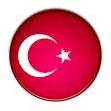 …………….. İLKOKULU 2018-2019  EĞİTİM – ÖĞRETİM YILI 4/.. SINIFI                                                                                                                             TÜRKÇE 2. DÖNEM 1. SINAV SORULARI                                                                                               ../../2019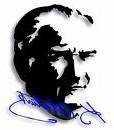 ADI - SOYADI:……………………………      NUMARASI:                                  PUAN:                          ADI - SOYADI:……………………………      NUMARASI:                                  PUAN:                          ADI - SOYADI:……………………………      NUMARASI:                                  PUAN:                          1Yolunu beklemekBelli etmemeye çalışarak dinlemek2Başına çorap örmekDüşünmeden konuşmak3Kulak kabartmakBir kimseyi, haberi olmadan, kötü duruma sokmak 4Kafadan atmakGelmesini beklemekAhmet Bey eski bankın üstünde oturuyordu.Soğuk su beni hasta etti.Ağlayan kadın bize doğru geldi.Rüzgarlı havada başım ağrıyor.Dik merdivenleri zorlukla çıktı.Yarın akşam size geleceğiz.            Sıra olmak için şuraya gideceksiniz.                                                   Selim geliyor, onu tanıyor musun?Sen ne zaman derse gireceksin?Onlarla birlikte oynamak istiyorum.CÜMLELERGERÇEKMECAZTERİM1Sınavı başaramadığını duyunca yıkıldı.2Salon için yeni bir halı alacağız.3Sanatçının son bestesi çok beğeni topladı.4Genç kadın boş gözlerle denize bakıyordu.5Küçük kardeşinin dişleri çıkmaya başladı.